РОССИЙСКАЯ ФЕДЕРАЦИЯИРКУТСКАЯ ОБЛАСТЬМуниципальное образование «Новонукутское»ПОСТАНОВЛЕНИЕот 27.07.2021 г.                                          №  151                                              п. НовонукутскийВ целях приведения в соответствии с действующим законодательством Российской Федерации, в соответствии с Бюджетным кодексом Российской Федерации, руководствуясь Уставом муниципального образования «Новонукутское», администрация муниципального образования «НовонукутскоеП О С Т А Н О В Л Я Е Т:Внести в постановление администрации муниципального образования «Новонукутское» от 18 декабря 2017 № 303 «Об утверждении муниципальной программы «Формирование современной городской среды в п. Новонукутский муниципального образования «Новонукутское» на 2018-2022 годы» (с изменениями от 31 января 2018 года № 11, от 21 марта 2018 года № 53, от 15 ноября 2018 года № 225, от 27 марта 2019 года № 50, от 27 апреля 2020 года № 91, от 24 июля 2020 года № 141, от 10 ноября 2020 года № 204, от 14 января 2021 года № 1) следующие изменения согласно Приложению.2. Настоящее постановление подлежит официальному опубликованию и размещению на официальном сайте муниципального образования «Новонукутское» (http://новонукутское.рф/).3. Контроль за исполнением настоящего постановления оставляю за собой.Глава муниципального образования «Новонукутское»                                               Ю. В. ПрудниковМУНИЦИПАЛЬНАЯ ПРОГРАММА«Формирование современной городской среды в п. Новонукутский муниципального образования «Новонукутское» на 2018 - 2024 годы»п. Новонукутский, 2021 годМуниципальная программа «Формирование современной городской среды в 
п. Новонукутский муниципального образования «Новонукутское» на 2018 - 2024 годы» (далее – Программа)ПАСПОРТ ПРОГРАММЫ1. Характеристика текущего состояния сферы реализации ПрограммыПраво граждан на благоприятную окружающую среду закреплено в основном законе государства - Конституции Российской Федерации. Приоритеты государственной политики в сфере благоустройства определены в приоритетном проекте Российской Федерации «Формирование комфортной городской среды», утвержденном Советом при Президенте Российской Федерации по стратегическому развитию и приоритетным проектам (протокол от 21.11.2016 № 10). Проект включает создание условий для системного повышения качества и комфорта городской среды путем реализации комплекса первоочередных мероприятий по благоустройству дворовых территорий, общественных пространств (площадей, улиц, набережных и др.) при широком общественном обсуждении дизайн-проектов благоустройства территорий.В соответствии с указом Президента Российской Федерации от 7 мая 2018 года № 204 «О национальных целях и стратегических задачах развития Российской Федерации на период до 2024 года» президиумом Совета при Президенте Российской Федерации по стратегическому развитию и приоритетным проектам (протокол от 24 декабря 2018 года № 16) утвержден паспорт национального проекта «Жилье и городская среда», в состав которого включен федеральный проект «Формирование комфортной городской среды».Паспорт регионального проекта Иркутской области «Формирование комфортной городской среды в Иркутской области» был утвержден первым заместителем Губернатора Иркутской области - Председателем Правительства Иркутской области Р.Н. Болотовым 14 декабря 2018 года.Вопросы формирования комфортной среды обитания человека - это вопросы местного значения, реализация которых возложена Федеральным законом от 6 октября 2003 года № 131-ФЗ «Об общих принципах организации местного самоуправления в Российской Федерации».В целях организации процесса комплексного благоустройства проведена оценка состояния (инвентаризация) сферы благоустройства на территории п. Новонукутский муниципального образования «Новонукутское», по результатам которой определены ключевые проблемы и общее состояние городской среды.На 01.08.2017 г. количество благоустроенных дворовых территорий составляет 0 шт., доля благоустроенных дворовых территорий от общего количества дворовых территорий  0 %, площадь благоустроенных общественных территорий, приходящихся на 1 жителя численности населения муниципального образования «Новонукутское» –– 0 м 2.В настоящее время земельные участки под многоквартирными домами в п. Новонукутский муниципального образования «Новонукутское» не поставлены на кадастровый учет. Администрацией муниципального образования «Новонукутское» будет обеспечено проведение работ по формированию земельных участков, на которых расположены многоквартирные дома, с учетом методических рекомендаций, утвержденных Министерством строительства и жилищно-коммунального хозяйства Российской Федерации по согласованию с Министерством экономического развития Российской Федерации.В связи с постоянным увеличением количества индивидуальных автотранспортных средств остро встал вопрос о нехватке парковочных мест на дворовых территориях. Проведение работ по строительству автостоянок на дворовых территориях, расширению существующих парковок позволит в дальнейшем "разгрузить" дворовые территории и обеспечить комфортные условия проживания для жителей многоквартирных домов.В наибольшей степени востребованными являются мероприятия Программы по оснащению дворовых территорий тротуарами (дорожно-тропиночной сетью), временными парковками для автомобилей, качественными проездами. Кроме того, существует потребность в обеспечении не только функционального наполнения дворовых территорий многоквартирных домов (обустройство детских и спортивных площадок), но и организации площадок, специально оборудованных для отдыха, общения и проведения досуга разными группами населения и обеспечивающих комфортное времяпрепровождение (наличие зон с удобными скамейками для отдыха, привлекательный вид).При проведении работ по благоустройству территорий необходимо произвести санитарно-оздоровительные мероприятия по уходу за существующими насаждениями. Они являются первоочередными в комплексе всех работ и направлены на сохранение и восстановление частично утраченных экологических функций и ландшафтной привлекательности зеленых насаждений, обеспечение безопасности пребывания на территории. Красивый и ухоженный газон - один из важнейших компонентов ландшафта, а дополняют его газонные ограждения, выделяя газон визуально и защищая его от вытаптывания, транспорта, выгула животных в неположенных местах. Разбивка цветников внесет ландшафтное разнообразие, придаст территории живой, красочный вид, а также обогатит и выделит существующий рельеф. Объекты озеленения необходимо обеспечить поливочной системой. Некачественное восстановление элементов благоустройства после проведения ремонтных работ на инженерных сетях и порой неудовлетворительное содержание привели к тому, что существующее состояние благоустройства территории поселения не соответствует современным требования градостроительства и благоустройства.Существующая система уличного освещения морально изношена и устаревшая, приводит к снижению уровню нормативной освещённости улиц п. Новонукутский, что определённым образом влияет на обеспечение безопасности населения, криминогенную обстановку и безопасность дорожного движения. Поэтому актуальным вопросом является обновление парка световых приборов с внедрением нового поколения светотехнического оборудования, отвечающего современным требованиям по дизайну, экономичности и антивандальности, в которых используются высокоэкономичные, с продолжительным сроком службы и высокой световой отдачей источники.2. Цель и задачи, целевые показатели, сроки реализации ПрограммыЦель Программы: повышение качества и комфорта городской среды территории п. Новонукутский муниципального образования «Новонукутское».Для достижения поставленной цели необходимо решить следующие задачи:обеспечение формирования единого облика п. Новонукутский муниципального образования «Новонукутское»;обеспечение создания, содержания и развития объектов благоустройства на территории п. Новонукутский муниципального образования «Новонукутское», включая объекты, находящиеся в частной собственности и прилегающие к ним территории;повышение уровня вовлеченности заинтересованных граждан, организаций в реализацию мероприятий по благоустройству территории п. Новонукутский муниципального образования «Новонукутское».Срок реализации Программы: 2018-2024 годы.Сведения о показателях (индикаторах) Программы представлены в Таблице 1.Таблица 1. Сведения о показателях (индикаторах) Программы3. Ресурсное обеспечение ПрограммыОснованием для привлечения средств федерального бюджета, средств субсидий из областного бюджета является муниципальная программа «Формирование современной городской среды» на 2018-2024 годы», государственная программа Иркутской области «Формирование современной городской среды» на 2018 - 2024 годы», утвержденная постановлением Правительства Иркутской области от 31 августа 2017 г. № 568-пп, государственная программа Российской Федерации "Обеспечение доступным и комфортным жильем и коммунальными услугами граждан Российской Федерации", утвержденная постановлением Правительства Российской Федерации от 30 декабря 2017 года N 1710.Привлечение средств федерального бюджета на реализацию программы планируется в соответствии с правилами предоставления и распределения субсидий из федерального бюджета бюджетам субъектов Российской Федерации, утвержденными Правительством Российской Федерации.Предельная дата заключения соглашений по результатам закупки товаров, работ и услуг для обеспечения муниципальных нужд в целях реализации муниципальных программ не позднее 1 апреля года предоставления субсидий, за исключением случаев обжалования действий (бездействия) заказчика, и (или) комиссии по осуществлению закупок, и (или) оператора электронной площадки при осуществлении закупки товаров, работ, услуг в порядке, установленном законодательством Российской Федерации, при которых срок заключения таких соглашений продлевается на срок указанного обжалования; проведения повторного конкурса или новой закупки, если конкурс признан не состоявшимся по основаниям, предусмотренным законодательством Российской Федерации, при которых срок заключения таких соглашений продлевается на срок проведения конкурсных процедур; заключения таких соглашений в пределах экономии средств при расходовании субсидии в целях реализации муниципальных программ, в том числе мероприятий по цифровизации городского хозяйства, включенных в муниципальную программу, при которых срок заключения таких соглашений продлевается на срок до 15 декабря года предоставления субсидий.Реализация мероприятий в рамках Программы должна быть синхронизирована с реализуемыми в муниципальном образовании «Новонукутское» мероприятиями в сфере обеспечения доступности городской среды для маломобильных групп населения, цифровизации городского хозяйства, а также мероприятиями в рамках национальных проектов "Демография", "Образование", "Экология", "Безопасные и качественные автомобильные дороги", "Культура", "Малое и среднее предпринимательство и поддержка индивидуальной предпринимательской инициативы" в соответствии с перечнем таких мероприятий и методическими рекомендациями по синхронизации мероприятий в рамках государственных и муниципальных программ, утверждаемыми Министерством строительства и жилищно-коммунального хозяйства Российской Федерации, с реализуемыми в муниципальном образовании «Новонукутское» федеральными, региональными и муниципальными программами (планами) строительства (реконструкции, ремонта) объектов недвижимого имущества, программами по ремонту и модернизации инженерных сетей и иных объектов, расположенных на соответствующей территории.В случае заключения соглашения на предоставление субсидий из областного бюджета местным бюджетам в соответствии с постановлением Правительства Иркутской области от 10 апреля 2018 года N 268-пп "О предоставлении и расходовании субсидий из областного бюджета местным бюджетам в целях софинансирования расходных обязательств муниципальных образований Иркутской области на поддержку муниципальных программ формирования современной городской среды" в срок до окончания срока действия соглашения обеспечить проведение работ по образованию земельных участков, на которых расположены многоквартирные дома, в целях софинансирования работ по благоустройству дворовых территорий (в случае реализации мероприятия по благоустройству дворовых территорий);Общий объем расходов на реализацию Программы представлен в Таблице 2.Таблица 2. Ресурсное обеспечение реализации ПрограммыРасходы, связанные с выполнением работ по благоустройству дворовых территорий, могут финансироваться за счет средств субсидий из федерального и областного бюджетов в соответствии с порядком, утвержденным постановлением администрации муниципального образования «Новонукутское»:- путем предоставления субсидий из областного бюджета бюджетным и автономным учреждениям, включая субсидии на финансовое обеспечение выполнения ими муниципального задания;- путем закупки товаров, работ и услуг для обеспечения муниципальных нужд (за исключением бюджетных ассигнований для обеспечения выполнения функций казенного учреждения и бюджетных ассигнований на осуществление бюджетных инвестиций в объекты муниципальной собственности казенных учреждений);- путем предоставления субсидий юридическим лицам (за исключением субсидий муниципальным учреждениям), индивидуальным предпринимателям, физическим лицам на возмещение затрат по выполнению работ по благоустройству дворовых территорий (в случае если дворовая территория образована земельными участками, находящимися полностью или частично в частной собственности.4. Анализ рисков реализации Программы иописание мер управления рисками реализации ПрограммыРеализация мероприятий Программы связана с различными рисками, как обусловленными внутренними факторами и зависящими от исполнителя (организационные риски), так и относящимися к внешним факторам (изменения законодательства и внешней экономической ситуации и риски финансового обеспечения). Комплексная оценка рисков, возникающих при реализации мероприятий Программы, приведена в Таблице 3.Таблица 3. Комплексная оценка рисков, возникающих при реализации мероприятий Программы5. Ожидаемые конечные результаты реализации ПрограммыОжидается, что в результате реализации мероприятий Программы удастся достичь следующих результатов:1. Количество благоустроенных дворовых территорий – 3 ед.;2. Объем трудового участия заинтересованных лиц – 3 субботника;3. Количество благоустроенных общественных территорий – 6 ед.;4. Количество благоустроенных объектов недвижимого имущества (включая объекты незавершенного строительства) и земельных участков – 109 ед.;5. Инвентаризация ИЖД и земельных участков предоставленных для их размещения от общего количества ИЖД– 100 %;6. Инвентаризация объектов благоустройства – 100 %.Таблица 4. План реализации Программы6. План мероприятий ПрограммыПрограмма направлена на реализацию мероприятий по благоустройству дворовых территорий, общественных территорий.Реализация программы предусматривает следующие мероприятия:1. Под благоустройством дворовой территории понимается совокупность территорий, прилегающих к многоквартирным домам, с расположенными на них объектами, предназначенными для обслуживания и эксплуатации таких домов, и элементами благоустройства этих территорий, в том числе парковками (парковочными местами), тротуарами и автомобильными дорогами, включая автомобильные дороги, образующие проезды к территориям, прилегающим к многоквартирным домам.Благоустройство дворовых территорий многоквартирных домов включает в себя виды работ, предполагаемые к выполнению, из следующих перечней:минимальный перечень работ включает следующие виды работ:1) ремонт дворовых проездов;2) обеспечение освещения дворовых территорий;3) установка скамеек;4) установка урн;5) ремонт и (или) устройство автомобильных парковок;6) ремонт и (или) устройство тротуаров, пешеходных дорожек.дополнительный перечень включает следующие виды работ:1) оборудование детских площадок;2) оборудование спортивных площадок;3) озеленение территорий;4) обустройство площадок для выгула домашних животных;5) обустройство площадок для отдыха;6) обустройство контейнерных площадок;7) обустройство ограждений;8) устройство открытого лотка для отвода дождевых и талых вод;9) устройство искусственных дорожных неровностей с установкой соответствующих дорожных знаков;10) иные виды работ.При выполнении видов работ, включенных в минимальный перечень, обязательным является:- трудовое участие собственников помещений в многоквартирных домах, собственников иных зданий и сооружений, расположенных в границах дворовой территории, подлежащей благоустройству (далее - заинтересованные лица);- решение собственников помещений в многоквартирном доме, дворовая территория которого благоустраивается, о принятии созданного в результате благоустройства имущества в состав общего имущества многоквартирного дома.Трудовое участие заинтересованных лиц реализуется в форме субботника.Под субботником понимается выполнение неоплачиваемых работ, не требующих специальной квалификации, в том числе подготовка дворовой территории к началу работ, уборка мусора, покраска оборудования, другие работы.Доля трудового участия заинтересованных лиц устанавливается в размере одного субботника для каждой дворовой территории.Порядок организации, сроки и условия проведения субботника определяются заинтересованными лицами при участии администрации муниципального образования «Новонукутское».При выполнении видов работ, включенных в дополнительный перечень, обязательным является:- финансовое участие заинтересованных лиц;- решение собственников помещений в многоквартирном доме, дворовая территория которого благоустраивается, о принятии созданного в результате благоустройства имущества в состав общего имущества многоквартирного дома.Финансовое участие заинтересованных лиц реализуется в форме софинансирования видов работ по благоустройству дворовых территорий, включенных в дополнительный перечень.Доля финансового участия заинтересованных лиц устанавливается не менее 2 процентов стоимости выполнения таких работ в случае, если дворовая территория включена в Программу до вступления в силу постановления Правительства Российской Федерации от 9 февраля 2019 года № 106 «О внесении изменений в приложение № 15 к государственной программе Российской Федерации «Обеспечение доступным и комфортным жильем и коммунальными услугами граждан Российской Федерации» (далее – Постановление № 106) и не менее 20 процентов стоимости выполнения таких работ в случае, если дворовая территория включена в Программу после вступления в силу Постановления № 106.Выполнение работ из дополнительного перечня без выполнения работ из минимального перечня не допускается.Адресный перечень дворовых территорий многоквартирных домов, подлежащих благоустройству в 2018-2024 году, формируется с учетом физического состояния дворовой территории, определенной по результатам инвентаризации дворовой территории, проведенной в порядке, установленном министерством жилищной политики, энергетики и транспорта Иркутской области.Адресный перечень дворовых территорий многоквартирных домов, подлежащих благоустройству в 2018-2024 году, определяется планом мероприятий Программы. Очередность благоустройства определялась по заявкам заинтересованных лиц об их участии, принятым до дня вступления Постановления № 106.Мероприятия по благоустройству дворовых территорий проводятся с учетом необходимости обеспечения физической, пространственной и информационной доступности зданий, сооружений, дворовых территорий для инвалидов и других маломобильных групп населения. Порядок разработки, обсуждения с заинтересованными лицами и утверждения дизайн-проекта благоустройства дворовой территории с учетом дополнительного перечня работ, включенной в Программу, предусматривающего текстовое и визуальное описание предлагаемого проекта, перечня (в том числе в виде соответствующих визуализированных изображений) элементов благоустройства, предлагаемых к размещению на соответствующей дворовой территории, установлен приложением № 1 к Программе.Визуализированный перечень образцов элементов благоустройства, предлагаемый к размещению на дворовой территории многоквартирного дома, сформированный исходя из минимального перечня работ по благоустройству дворовых территорий, представлен в приложении № 2 к Программе.По окончании выполненных работ по благоустройству дворовых территорий производится передача в состав общего имущества многоквартирного дома элементов благоустройства уполномоченному собственниками помещений лицу по акту приема-передачи для последующего их содержания в соответствии с законодательством.Администрация муниципального образования имеет право исключать из адресного перечня дворовых территорий, подлежащих благоустройству в рамках реализации Программы, территории, расположенные вблизи многоквартирных домов, физический износ основных конструктивных элементов (крыша, стены, фундамент) которых превышает 70 процентов, а также территории, которые планируются к изъятию для муниципальных или государственных нужд в соответствии с генеральным планом муниципального образования «Новонукутское» при условии одобрения решения об исключении указанных территорий из адресного перечня дворовых территорий межведомственной комиссией, созданной на основании постановления Правительства Российской Федерации от 10.02.2017 № 169, в порядке, установленном такой комиссией;Администрация муниципального образования имеет право исключать из адресного перечня дворовых территорий, подлежащих благоустройству в рамках реализации Программы, дворовые территории, собственники помещений многоквартирных домов которых приняли решение об отказе от благоустройства дворовой территории в рамках реализации соответствующей Программы или не приняли решения о благоустройстве дворовой территории в сроки, установленные соответствующей Программой. При этом исключение дворовой территории из перечня дворовых территорий, подлежащих благоустройству в рамках реализации Программы, возможно только при условии одобрения соответствующего решения муниципального образования межведомственной комиссией, созданной на основании постановления Правительства Российской Федерации от 10.02.2017 № 169, в порядке, установленном такой комиссией.2. Благоустройство общественных территорий включает в себя проведение работ на территории общего пользования, которыми беспрепятственно пользуется неограниченный круг лиц соответствующего функционального назначения (площади, набережные, улицы, пешеходныезоны, скверы, парки, иные территории), с учетом удобства для жителей, привлекательности п. Новонукутский для гостей и развития предпринимательства, наличии лиц или организаций способных обеспечить дальнейшее содержание благоустроенной территории.Перечень общественных территорий, подлежащих благоустройству в 2018-2024 годы, с перечнем видов работ, планируемых к выполнению, определены планом мероприятий Программы.Виды работ:1) обеспечение освещения;2) установка скамеек;3) установка урн;4) оборудование автомобильных парковок;5) озеленение территорий;6) обустройство площадок для отдыха;7) обустройство контейнерных площадок;8) обустройство ограждений;11) обустройство пешеходных дорожек12) иные виды работ.Мероприятия по благоустройству общественных территорий проводятся с учетом необходимости обеспечения физической, пространственной и информационной доступности зданий, сооружений общественных территорий для инвалидов и других маломобильных групп населения.Адресный перечень всех общественных территорий, подлежащих благоустройству в 2018-2024 году, формируется исходя из физического состояния общественной территории, определенной по результатам инвентаризации общественной территории, проведенной в порядке, установленном министерством жилищной политики, энергетики и транспорта Иркутской области.Адресный перечень общественных территорий, подлежащих благоустройству в 2018-2024 году, определяется планом мероприятий Программы. Включение в Программу дополнительных общественных территорий нуждающихся в благоустройстве определяется в порядке поступления предложений заинтересованных лиц, в соответствии с Порядком и сроками представления, рассмотрения и оценки предложений граждан, организаций о включении дополнительных общественных пространств в Программу, утвержденным постановлением администрации от 30.10.2017 № 256. Дизайн-проект благоустройства общественной территории, в которые включается текстовое и визуальное описание, в том числе его концепция и перечень (в том числе визуализированный) элементов благоустройства, предлагаемых к размещению на соответствующей территории, утверждается ежегодно постановлением администрации в срок не позднее 1 марта текущего года.Администрация муниципального образования «Новонукутское» имеет право исключать из адресного перечня общественных территорий, подлежащих благоустройству в рамках реализации Программы, территории, расположенные вблизи многоквартирных домов, физический износ основных конструктивных элементов (крыша, стены, фундамент) которых превышает 70 процентов, а также территории, которые планируются к изъятию для муниципальных или государственных нужд в соответствии с генеральным планом муниципального образования «Новонукутское» при условии одобрения решения об исключении указанных территорий из адресного перечня общественных территорий межведомственной комиссией, созданной на основании постановления Правительства Российской Федерации от 10.02.2017 № 169, в порядке, установленном такой комиссией.3. Благоустройство объектов недвижимого имущества (включая объекты незавершенного строительства) и земельных участков, находящихся в собственности (пользований) юридических лиц и индивидуальных предпринимателей (далее - объекты).Адресный перечень объектов, которые подлежат благоустройству за счет средств указанных лиц в соответствии с заключенными соглашениями с администрацией муниципального образования в соответствии с требованиями утвержденных в муниципальном образовании Правил благоустройства, формируется исходя из физического состояния объектов, определенных по результатам инвентаризации, проведенной в порядке, установленном министерством жилищной политики, энергетики и транспорта Иркутской области.Адресный перечень объектов указан в приложение №3 к Программе.4. Мероприятия по инвентаризации индивидуальных жилых домов и земельных участков, предоставленных для их размещения.Инвентаризация проводится с целью оценки состояния сферы благоустройства индивидуальных жилых домов и земельных участков, предоставленных для их размещения.Заключение соглашений с собственниками (пользователями) индивидуальных жилых домов и земельных участков, предназначенных для их размещения, об их благоустройстве в соответствии с требованиями Правил благоустройства не позднее 2020 года.Ожидаемый результат от выполнения данного направления выражается в повышении уровня благоустройства индивидуальных жилых домов и земельных участков, предназначенных для их размещения.5. Мероприятия по инвентаризации дворовых территорий, общественных территорий, уровня благоустройства индивидуальных жилых домов и земельных участков, предоставленных для их размещения, проводятся инвентаризационной комиссией, утверждённой постановлением администрации муниципального образования «Новонукутское», в порядке, установленном министерством жилищной политики, энергетики и транспорта Иркутской области.При реализации Программы обеспечивается синхронизация мероприятий по благоустройству в рамках приоритетного проекта "Формирование комфортной городской среды" с мероприятиями, реализуемыми в рамках федеральных, региональных и муниципальных программами (планами) строительства (реконструкции, ремонта) объектов недвижимого имущества, программами по ремонту и модернизации инженерных сетей и иных объектов, расположенных на соответствующей территории.Сводный план мероприятий приведен в Таблице 5.Таблица 5. План мероприятий Программы7. Контроль выполнения ПрограммыКонтроль и координацию за ходом выполнения Программы осуществляет общественная комиссия. Организация деятельности общественной комиссии осуществляется в соответствии с Положением об общественной комиссии, утвержденным постановлением администрации.Глава муниципального образования «Новонукутское»                                   Ю. В. ПрудниковПриложение 1к ПрограммеПорядок разработки, обсуждения с заинтересованными лицами иутверждения дизайн-проекта благоустройства дворовой территории, включенной в муниципальную программу, предусматривающего текстовое и визуальное описание предлагаемого проекта, перечня (в том числе в виде соответствующих визуализированных изображений) элементов благоустройства, предлагаемых к размещению на соответствующей дворовой территорииОбщие положения1.1. Порядок регламентирует процедуру разработки, обсуждения с заинтересованными лицами и утверждения дизайн-проекта благоустройства дворовой территории многоквартирного дома.1.2. Под дизайн-проектом понимается графический и текстовый материал, включающий в себя визуализированное описание предполагаемого проекта, изображение дворовой территории или общественная территория, представленная в нескольких ракурсах, с планировочной схемой, фото-фиксацией существующего положения, с описанием работ, мероприятий, предлагаемых к выполнению и перечня (в том числе в виде соответствующих визуализированных изображений) элементов благоустройства, предлагаемых к размещению на соответствующей дворовой территории (далее – дизайн проект).Содержание дизайн-проекта зависит от вида и состава планируемых к благоустройству работ. Это может быть как проектная, сметная документация, так и упрощенный вариант в виде изображения дворовой территории или общественная территория с описанием работ и мероприятий, предлагаемых к выполнению и перечня (в том числе в виде соответствующих визуализированных изображений) элементов благоустройства, предлагаемых к размещению на соответствующей дворовой территории.Разработка дизайн-проектов2.1. Разработка дизайн-проекта осуществляется с учетом Правил благоустройства территории муниципального образования «Новонукутское», а также действующими строительными, санитарными и иными нормами и правилами.2.2. Разработка дизайн-проекта может осуществляться как заинтересованными лицами, так и администрацией муниципального образования «Новонукутское», а также совместно (далее – разработчик).2.3. Разработка дизайн-проекта осуществляется с учетом минимальных и дополнительных перечней работ по благоустройству дворовой территории, установленных администрацией муниципального образования «Новонукутское» и утвержденных протоколом общего собрания собственников помещений в многоквартирном доме, в отношении которой разрабатывается дизайн-проект.Обсуждение, согласование и утверждение дизайн-проекта3.1. Обсуждение дизайн-проекта осуществляется на официальном сайте администрации муниципального образования муниципального образования «Новонукутское», на собраниях граждан с привлечением разработчика.3.2 Срок обсуждений дизайн-проекта – в течение 10 календарных дней с момента разработки дизайн-проекта.3.3. Согласование дизайн-проекта осуществляется уполномоченным представителем (представителями) заинтересованных лиц в письменной форме в течение 5 календарный дней с момента окончания срока обсуждения.3.4. Утверждение дизайн-проекта благоустройства дворовой территории многоквартирного дома, в которой включается текстовое и визуальное описание, в том числе его концепция и перечень (в том числе визуализированный) элементов благоустройства, предлагаемых к размещению на соответствующей территории, осуществляется постановлением администрации.3.5. Утвержденный дизайн-проект подлежит официальному опубликованию.Глава муниципального образования «Новонукутское»                                  Ю. В. ПрудниковПриложение № 2к ПрограммеВИЗУАЛИЗИРОВАННЫЙ ПЕРЕЧЕНЬ ОБРАЗЦОВ ЭЛЕМЕНТОВ БЛАГОУСТРОЙСТВА, ПРЕДЛАГАЕМЫХ К РАЗМЕЩЕНИЮ НА ДВОРОВОЙ ТЕРРИТОРИИ МНОГОКВАРТИРНОГО ДОМА, СФОРМИРОВАННЫЙ ИСХОДЯ ИЗ МИНИМАЛЬНОГО ПЕРЕЧНЯ РАБОТ ПО БЛАГОУСТРОЙСТВУ ДВОРОВЫХ ТЕРРИТОРИЙУличный фонарь:Скамья:Урна:Приложение № 3к Программе Адресный перечень объектов недвижимого имущества (включая объекты незавершенного строительства) и земельных участков, находящихся в собственности (пользовании) юридических лиц и индивидуальных предпринимателей, которые подлежат благоустройству не позднее 2024 года за счет средств указанных лиц в соответствии с заключенными соглашениямиО внесении изменений в постановление администрации МО «Новонукутское» от 18 декабря 2017 г. № 303 «Об утверждении муниципальной программы «Формирование современной городской среды в п. Новонукутский муниципального образования «Новонукутское» на 2018 - 2022 годы»Приложениек постановлению администрации МО «Новонукутское»от «27» июля 2021 № 151Наименование Программы Формирование современной городской среды в п. Новонукутский муниципального образования «Новонукутское» на 2018 - 2024 годыОтветственный исполнитель Программы Администрация муниципального образования «Новонукутское»Участники ПрограммыЮридические, физические лица, индивидуальные предпринимателиЦель Программы Повышение качества и комфорта городской среды п. Новонукутский муниципального образования «Новонукутское»Задачи Программы 1. Обеспечение формирования единого облика п. Новонукутский муниципального образования «Новонукутское»; 2. Обеспечение создания, содержания и развития объектов благоустройства на территории п. Новонукутский муниципального образования «Новонукутское», включая объекты, находящиеся в частной собственности и прилегающие к ним территории; 3. Повышение уровня вовлеченности заинтересованных граждан, организаций в реализацию мероприятий по благоустройству территории п. Новонукутский муниципального образования «Новонукутское».Целевые показатели Программы1. Количество благоустроенных дворовых территорий;2. Объем трудового участия заинтересованных лиц в выполнении работ по благоустройству дворовых территорий;3. Количество благоустроенных общественных территорий;4. Количество благоустроенных объектов недвижимого имущества (включая объекты незавершенного строительства) и земельных участков, находящихся в собственности (пользований) юридических лиц и индивидуальных предпринимателей;5. Процент инвентаризированных индивидуальных жилых домов (далее ИЖД) и земельных участков от общего количества ИЖД поселка;6. Процент инвентаризированных объектов благоустройства.Сроки реализации Программы 2018 - 2024 годыОбъемы и источники финансирования Программы Финансирование Программы предусматривается за счет средств федерального, областного и местного бюджетов.Прогнозная (справочная) оценка ресурсного обеспечения реализации Программы за счет всех источников финансирования представлена в Таблице № 2.Объем финансирования мероприятий Программы подлежит ежегодному уточнению.Ожидаемые конечные результаты реализации Программы 1. Количество благоустроенных дворовых территорий – 3 ед.;2. Объем трудового участия заинтересованных лиц – 3 субботника;3. Количество благоустроенных общественных территорий – 6 ед.;4. Количество благоустроенных объектов недвижимого (включая объекты незавершенного строительства) имущества и земельных участков – 109 ед.;5. Инвентаризация ИЖД и земельных участков предоставленных для их размещения от общего количества ИЖД – 100 %;6. Инвентаризация объектов благоустройства – 100 %.№ п/пНаименование показателя (индикатора)Значение показателейЗначение показателейЗначение показателейЗначение показателейЗначение показателейЗначение показателейЗначение показателей№ п/пНаименование показателя (индикатора)2018 г.2019 г.2020 г.2021 г.2022 г.2023 г.2024 г.1Количество благоустроенных дворовых территорий, ед.00001112Объем трудового участия заинтересованных лиц в выполнении работ по благоустройству дворовых территорий, %00001001001003Количество благоустроенных общественных территорий, ед.00011224Количество благоустроенных объектов недвижимого имущества (включая объекты незавершенного строительства) и земельных участков, ед.0010900005Процент инвентаризированных индивидуальных жилых домов и земельных участков от общего количества ИЖД, %1000000006Процент инвентаризированных объектов благоустройства, %100000000Ответственный исполнитель, соисполнители, участники, участники мероприятийКод бюджетной классификацииПериодреализации программыОбъем финансирования, тыс. руб.Объем финансирования, тыс. руб.Объем финансирования, тыс. руб.Ответственный исполнитель, соисполнители, участники, участники мероприятийКод бюджетной классификацииПериодреализации программыФинансовыесредства, всегоМБОБ и ФБОтветственный исполнитель, соисполнители, участники, участники мероприятийКод бюджетной классификацииВсего за весь период12 996,35286150,9762712 845,37659Администрация МО «Новонукутское»035 0503 9930449999 24420180,00,00,0Администрация МО «Новонукутское»035 0503 9930449999 24420190,00,00,0Администрация МО «Новонукутское»035 0503 9930449999 24420200,00,00,0Администрация МО «Новонукутское»035 0503 9930449999 24420213224,3445348,327943176,01659Администрация МО «Новонукутское»035 0503 9930449999 24420220,00,00,0Администрация МО «Новонукутское»035 0503 9930449999 24420239772,00833102,648339669,360Администрация МО «Новонукутское»035 0503 9930449999 24420240,00,00,0№ п/пОписание рисковМеры по снижению рисков1.Риски изменения законодательстваРиски изменения законодательства1.1.Изменения федерального и регионального законодательства в сфере реализации ПрограммыОсуществление мониторинга изменения федерального и регионального законодательства с оценкой возможных последствий. Актуализация нормативных, правовых актов муниципального образования «Новонукутское» в сфере реализации Программы2.Социальные рискиСоциальные риски2.1.Низкая активность населенияАктивное участие, с применением всех форм вовлечения граждан, организаций в процесс реализации Программы3.Финансовые, бюджетные рискиФинансовые, бюджетные риски3.1.Риск недостаточной обеспеченности финансовыми ресурсами мероприятий ПрограммыМониторинг исполнения условий предоставления субсидий из средств областного бюджета и оценка бюджетной обеспеченности расходов местного бюджета4.Организационные рискиОрганизационные риски4.1.Несвоевременное принятие управленческих решений в сфере реализации ПрограммыОперативное реагирование на выявленные недостатки в процедурах управления, контроля и кадрового обеспечения реализации ПрограммыНаименование контрольного события программыСтатусОтветственный исполнительСрок наступления контрольного события (дата)Срок наступления контрольного события (дата)Срок наступления контрольного события (дата)Срок наступления контрольного события (дата)Срок наступления контрольного события (дата)Наименование контрольного события программыСтатусОтветственный исполнитель20212022 год2022 год2022 год2022 годНаименование контрольного события программыСтатусОтветственный исполнительIV кварталI кварталII кварталIII кварталIV кварталБлагоустройство и озеленение территории с устройством скейт-парка и воркаут площадки, по адресу: Иркутская область, Нукутский район, п. Новонукутский, ул.Полевая, 6аПодготовка заявки Админи-страция МО «Новонукутское»До 30.07.2020---Благоустройство и озеленение территории с устройством скейт-парка и воркаут площадки, по адресу: Иркутская область, Нукутский район, п. Новонукутский, ул.Полевая, 6аУтверждения программных мероприятий Админи-страция МО «Новонукутское»До 31.03.2022---Благоустройство и озеленение территории с устройством скейт-парка и воркаут площадки, по адресу: Иркутская область, Нукутский район, п. Новонукутский, ул.Полевая, 6аПроведение конкурсных процедур Админи-страция МО «Новонукутское»До 30.06.2022-Реализация мероприятийАдмини-страция МО «Новонукутское»До 30.09.2022Завершение программных мероприятий, приемка выполненных работ, подготовка отчетностиАдмини-страция МО «Новонукутское»До 31.12.2022№ п/пНаименованиеосновного мероприятия(мероприятия)Наименование участникаСрокреализацииИсточникфинансированияОбъемфинансирования,тыс. руб.Наименованиепоказателя объема мероприятия,ед. изм.Значениепоказателяобъемамероприятия123456781.Благоустройство дворовых территориймногоквартирных домов2018-2024 гг.Итого0,031.Благоустройство дворовых территориймногоквартирных домов2018-2024 гг.МБ0,031.Благоустройство дворовых территориймногоквартирных домов2018-2024 гг.ОБ0,031.Благоустройство дворовых территориймногоквартирных домов2018-2024 гг.ФБ0,031.1.Благоустройство дворовой территории: ул. Ленина, д. 36, д. 38, д. 40 п. Новонукутскийюридические, физические лица, индивидуальные предприниматели2022 г.Итого0,0Количествоблагоустроенныхдворовыхтерриторий,ед.11.1.Благоустройство дворовой территории: ул. Ленина, д. 36, д. 38, д. 40 п. Новонукутскийюридические, физические лица, индивидуальные предприниматели2022 г.МБ0,0Количествоблагоустроенныхдворовыхтерриторий,ед.11.1.Благоустройство дворовой территории: ул. Ленина, д. 36, д. 38, д. 40 п. Новонукутскийюридические, физические лица, индивидуальные предприниматели2022 г.ОБ0,0Количествоблагоустроенныхдворовыхтерриторий,ед.11.1.Благоустройство дворовой территории: ул. Ленина, д. 36, д. 38, д. 40 п. Новонукутскийюридические, физические лица, индивидуальные предприниматели2022 г.ФБ0,0Количествоблагоустроенныхдворовыхтерриторий,ед.11.2.Благоустройство дворовой территории:  ул. Советская д. 4, ул. Ленина, д. 23, д. 25, пер. Школьный д. 3, д. 5 п. Новонукутскийюридические, физические лица, индивидуальные предприниматели2023 г.Итого0,0Количествоблагоустроенныхдворовыхтерриторий,ед.11.2.Благоустройство дворовой территории:  ул. Советская д. 4, ул. Ленина, д. 23, д. 25, пер. Школьный д. 3, д. 5 п. Новонукутскийюридические, физические лица, индивидуальные предприниматели2023 г.МБ0,0Количествоблагоустроенныхдворовыхтерриторий,ед.11.2.Благоустройство дворовой территории:  ул. Советская д. 4, ул. Ленина, д. 23, д. 25, пер. Школьный д. 3, д. 5 п. Новонукутскийюридические, физические лица, индивидуальные предприниматели2023 г.ОБ0,0Количествоблагоустроенныхдворовыхтерриторий,ед.11.2.Благоустройство дворовой территории:  ул. Советская д. 4, ул. Ленина, д. 23, д. 25, пер. Школьный д. 3, д. 5 п. Новонукутскийюридические, физические лица, индивидуальные предприниматели2023 г.ФБ0,0Количествоблагоустроенныхдворовыхтерриторий,ед.11.3.Благоустройство дворовой территории:  ул. Ленина, д. 29, д. 33 п. Новонукутскийюридические, физические лица, индивидуальные предприниматели2024 г.Итого0,0Количествоблагоустроенныхдворовыхтерриторий,ед.11.3.Благоустройство дворовой территории:  ул. Ленина, д. 29, д. 33 п. Новонукутскийюридические, физические лица, индивидуальные предприниматели2024 г.МБ0,0Количествоблагоустроенныхдворовыхтерриторий,ед.11.3.Благоустройство дворовой территории:  ул. Ленина, д. 29, д. 33 п. Новонукутскийюридические, физические лица, индивидуальные предприниматели2024 г.ОБ0,0Количествоблагоустроенныхдворовыхтерриторий,ед.11.3.Благоустройство дворовой территории:  ул. Ленина, д. 29, д. 33 п. Новонукутскийюридические, физические лица, индивидуальные предприниматели2024 г.ФБ0,0Количествоблагоустроенныхдворовыхтерриторий,ед.12.Благоустройство общественных территорий2018-2024 гг.Итого12 996,3528662.Благоустройство общественных территорий2018-2024 гг.МБ150,9762762.Благоустройство общественных территорий2018-2024 гг.ОБ и ФБ12 845,3765962.1.Благоустройство и озеленение территории с устройством скейт-парка и воркаут площадки (этап 1), по адресу: Иркутская область, Нукутский район, п. Новонукутский, ул.Полевая, 6аАдминистрация МО «Новонукутское»2021 г.Итого3 224,34453Количествоблагоустроенныхобщественныхтерриторий,ед.12.1.Благоустройство и озеленение территории с устройством скейт-парка и воркаут площадки (этап 1), по адресу: Иркутская область, Нукутский район, п. Новонукутский, ул.Полевая, 6аАдминистрация МО «Новонукутское»2021 г.МБ48,32794Количествоблагоустроенныхобщественныхтерриторий,ед.12.1.Благоустройство и озеленение территории с устройством скейт-парка и воркаут площадки (этап 1), по адресу: Иркутская область, Нукутский район, п. Новонукутский, ул.Полевая, 6аАдминистрация МО «Новонукутское»2021 г.ОБ и ФБ3 176,01659Количествоблагоустроенныхобщественныхтерриторий,ед.12.2.Благоустройство и озеленение территории с устройством скейт-парка и воркаут площадки (этап 2), по адресу: Иркутская область, Нукутский район, п. Новонукутский, ул.Полевая, 6аАдминистрация МО «Новонукутское»2022 г.Итого9 772,00833Количествоблагоустроенныхобщественныхтерриторий,ед.12.2.Благоустройство и озеленение территории с устройством скейт-парка и воркаут площадки (этап 2), по адресу: Иркутская область, Нукутский район, п. Новонукутский, ул.Полевая, 6аАдминистрация МО «Новонукутское»2022 г.МБ102,64833Количествоблагоустроенныхобщественныхтерриторий,ед.12.2.Благоустройство и озеленение территории с устройством скейт-парка и воркаут площадки (этап 2), по адресу: Иркутская область, Нукутский район, п. Новонукутский, ул.Полевая, 6аАдминистрация МО «Новонукутское»2022 г.ОБ иФБ9 669,360Количествоблагоустроенныхобщественныхтерриторий,ед.12.3.Благоустройство общественной территории пер.Школьный п. НовонукутскийАдминистрация МО «Новонукутское»2023 г.Итого0,0Количествоблагоустроенныхобщественныхтерриторий,ед.12.3.Благоустройство общественной территории пер.Школьный п. НовонукутскийАдминистрация МО «Новонукутское»2023 г.МБ0,0Количествоблагоустроенныхобщественныхтерриторий,ед.12.3.Благоустройство общественной территории пер.Школьный п. НовонукутскийАдминистрация МО «Новонукутское»2023 г.ОБ и ФБ0,0Количествоблагоустроенныхобщественныхтерриторий,ед.12.4.Благоустройство общественной территории, расположенной по адресу: ул. Лесная, 7 «а» п. НовонукутскийАдминистрация МО «Новонукутское»2023 г.Итого0,0Количествоблагоустроенныхобщественныхтерриторий,ед.12.4.Благоустройство общественной территории, расположенной по адресу: ул. Лесная, 7 «а» п. НовонукутскийАдминистрация МО «Новонукутское»2023 г.МБ0,0Количествоблагоустроенныхобщественныхтерриторий,ед.12.4.Благоустройство общественной территории, расположенной по адресу: ул. Лесная, 7 «а» п. НовонукутскийАдминистрация МО «Новонукутское»2023 г.ОБ0,0Количествоблагоустроенныхобщественныхтерриторий,ед.12.4.Благоустройство общественной территории, расположенной по адресу: ул. Лесная, 7 «а» п. НовонукутскийАдминистрация МО «Новонукутское»2023 г.ФБ0,0Количествоблагоустроенныхобщественныхтерриторий,ед.12.5Благоустройство общественной территории, расположенной по адресу: ул. Лесная, 8 «б» п. НовонукутскийАдминистрация МО «Новонукутское»2024 г.Итого0,0Количествоблагоустроенныхобщественныхтерриторий,ед.12.5Благоустройство общественной территории, расположенной по адресу: ул. Лесная, 8 «б» п. НовонукутскийАдминистрация МО «Новонукутское»2024 г.МБ0,0Количествоблагоустроенныхобщественныхтерриторий,ед.12.5Благоустройство общественной территории, расположенной по адресу: ул. Лесная, 8 «б» п. НовонукутскийАдминистрация МО «Новонукутское»2024 г.ОБ0,0Количествоблагоустроенныхобщественныхтерриторий,ед.12.5Благоустройство общественной территории, расположенной по адресу: ул. Лесная, 8 «б» п. НовонукутскийАдминистрация МО «Новонукутское»2024 г.ФБ0,0Количествоблагоустроенныхобщественныхтерриторий,ед.12.6Благоустройство общественной территории, расположенной по адресу: ул. Имегенова, 16 «а» п. НовонукутскийАдминистрация МО «Новонукутское»2024 г.Итого0,0Количествоблагоустроенныхобщественныхтерриторий,ед.12.6Благоустройство общественной территории, расположенной по адресу: ул. Имегенова, 16 «а» п. НовонукутскийАдминистрация МО «Новонукутское»2024 г.МБ0,0Количествоблагоустроенныхобщественныхтерриторий,ед.12.6Благоустройство общественной территории, расположенной по адресу: ул. Имегенова, 16 «а» п. НовонукутскийАдминистрация МО «Новонукутское»2024 г.ОБ0,0Количествоблагоустроенныхобщественныхтерриторий,ед.12.6Благоустройство общественной территории, расположенной по адресу: ул. Имегенова, 16 «а» п. НовонукутскийАдминистрация МО «Новонукутское»2024 г.ФБ0,0Количествоблагоустроенныхобщественныхтерриторий,ед.113456782018-2024 гг.Итого12 996,352862018-2024 гг.МБ150,976272018-2024 гг.ОБ иФБ12 845,376592018 г.Итого0,02018 г.МБ0,02018 г.ОБ0,02018 г.ФБ0,02019 г.Итого0,02019 г.МБ0,02019 г.ОБ0,02019 г.ФБ0,02020 г.Итого0,02020 г.МБ0,02020 г.ОБ0,02020 г.ФБ0,02021 г.Итого3224,344532021 г.МБ48,327942021 г.ОБ и ФБ3176,016592022 г.Итого9 772,008332022 г.МБ102,648332022 г.ОБ иФБ9 669,3602023 г.Итого0,02023 г.МБ0,02023 г.ОБ и ФБ0,02024 г.Итого0,02024 г.МБ0,02024 г.ОБ0,02024 г.ФБ0,0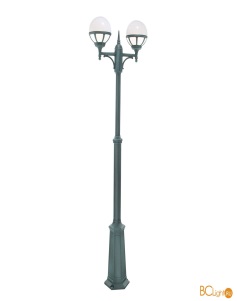 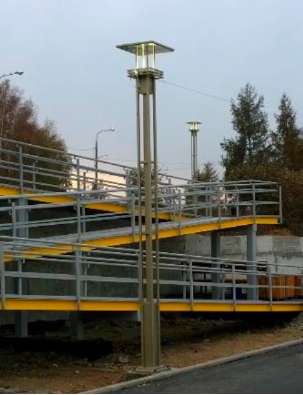 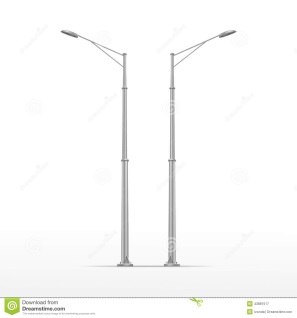 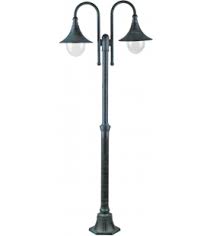 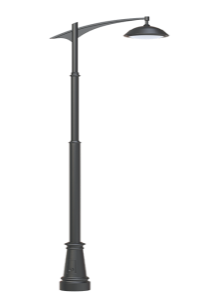 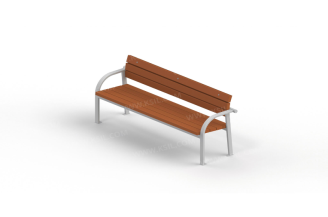 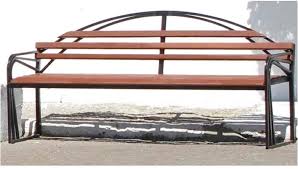 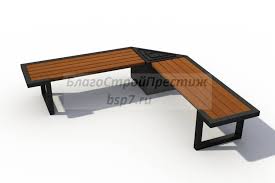 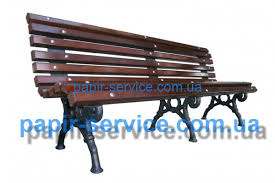 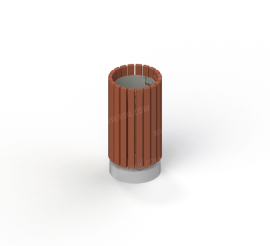 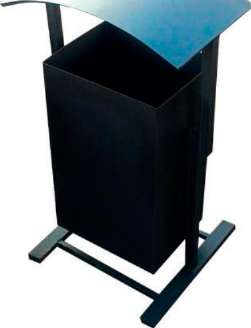 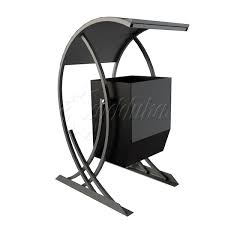 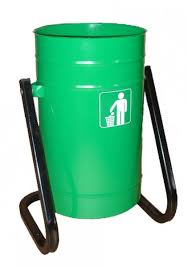 №Адрес объекта земельного участкаАдрес объекта земельного участкаАдрес объекта земельного участкаАдрес объекта земельного участкаАдрес объекта земельного участкаТип объектаОбщая площадь земельного участка, кв. м.Численность населения, проживающего в пределах территории чел.Оценка потребности в  финансировании благоустройства территории,тыс. руб.№муниципальный район Иркутской областимуниципальное образование Иркутской областинаселенный пунктулицаномер дома (при наличии)Тип объектаОбщая площадь земельного участка, кв. м.Численность населения, проживающего в пределах территории чел.Оценка потребности в  финансировании благоустройства территории,тыс. руб.1НукутскийМО «Новонукутское»п. НовонукутскийСосновая18 «а»Автосервис337-Средства собственника2НукутскийМО «Новонукутское»п. НовонукутскийЗападная1 «б»Нежилое здание (магазин)400-Средства собственника3НукутскийМО «Новонукутское»п. НовонукутскийЗападная11Нежилое здание (магазин)261-Средства собственника4НукутскийМО «Новонукутское»п. НовонукутскийБайкальская15Нежилое здание (магазин)638-Средства собственника5НукутскийМО «Новонукутское»п. Новонукутскийпер. Торговый1Нежилое здание (магазин)88-Средства собственника6НукутскийМО «Новонукутское»п. НовонукутскийБайкальская15 «д»Нежилое здание (магазин)50-Средства собственника7НукутскийМО «Новонукутское»п. НовонукутскийБайкальская15 «в»Нежилое здание (магазин)70-Средства собственника8НукутскийМО «Новонукутское»п. НовонукутскийБайкальская15 «а»Нежилое здание (магазин)63-Средства собственника9НукутскийМО «Новонукутское»п. НовонукутскийЛесная8 «а»Детский сад14 597-Средства собственника10НукутскийМО «Новонукутское»п. НовонукутскийТрактовая14АЗС1 600-Средства собственника11НукутскийМО «Новонукутское»п. НовонукутскийТрактовая19Производственная база13 030-Средства собственника12НукутскийМО «Новонукутское»п. НовонукутскийТрактовая11Нежилое здание (магазин)120-Средства собственника13НукутскийМО «Новонукутское»п. НовонукутскийТрактовая11-1Нежилое здание (магазин)90-Средства собственника14НукутскийМО «Новонукутское»п. НовонукутскийТрактовая11-2Нежилое здание (магазин)54-Средства собственника15НукутскийМО «Новонукутское»п. НовонукутскийТрактовая11 «а»Автосервис200-Средства собственника16НукутскийМО «Новонукутское»п. НовонукутскийТрактовая11 «а»Автосервис466-Средства собственника17НукутскийМО «Новонукутское»п. НовонукутскийТрактовая11 «г»Нежилое здание (магазин)484-Средства собственника18НукутскийМО «Новонукутское»п. НовонукутскийТрактовая4 «а»Автосервис315-Средства собственника19НукутскийМО «Новонукутское»п. НовонукутскийТрактовая4 «а»Автосервис161-Средства собственника20НукутскийМО «Новонукутское»п. НовонукутскийТрактовая2Магазин2 179-Средства собственника21НукутскийМО «Новонукутское»п. НовонукутскийСоветская1 «а»Кафе1 394-Средства собственника22НукутскийМО «Новонукутское»п. НовонукутскийСоветская1 «д»Магазин597-Средства собственника23НукутскийМО «Новонукутское»п. НовонукутскийСоветская3Территория детского сада2 805-Средства собственника24НукутскийМО «Новонукутское»п. НовонукутскийСоветская4Магазин в МКД50-Средства собственника25НукутскийМО «Новонукутское»п. НовонукутскийГагарина1Детский сад2 577-Средства собственника26НукутскийМО «Новонукутское»п. НовонукутскийГагарина2Детский сад1 822-Средства собственника27НукутскийМО «Новонукутское»п. НовонукутскийГагарина4Объекты образования3 225-Средства собственника28НукутскийМО «Новонукутское»п. НовонукутскийГагарина4 «а»Для строительства нежилого здания (МФУ культуры6 179-Средства собственника29НукутскийМО «Новонукутское»п. НовонукутскийГагарина5-1Магазин250-Средства собственника30НукутскийМО «Новонукутское»п. НовонукутскийГагарина5-2Магазин250-Средства собственника31НукутскийМО «Новонукутское»п. НовонукутскийГагарина5-3Магазин247-Средства собственника32НукутскийМО «Новонукутское»п. НовонукутскийГагарина5 «в»Магазин141-Средства собственника33НукутскийМО «Новонукутское»п. НовонукутскийГагарина5 «б»Магазин247-Средства собственника34НукутскийМО «Новонукутское»п. НовонукутскийГагарина5/1Административное здание2 261-Средства собственника35НукутскийМО «Новонукутское»п. НовонукутскийГагарина9Отделение пенсионного фонда530-Средства собственника36НукутскийМО «Новонукутское»п. НовонукутскийГагарина9Отделение почты, комплексного центра260-Средства собственника37НукутскийМО «Новонукутское»п. НовонукутскийГагарина11Межпоселенческая центральная библиотека400-Средства собственника38НукутскийМО «Новонукутское»п. НовонукутскийГагарина13Котельная2 675-Средства собственника39НукутскийМО «Новонукутское»п. НовонукутскийГагарина19Магазин837-Средства собственника40НукутскийМО «Новонукутское»п. НовонукутскийГагарина20Производственная база8 816-Средства собственника41НукутскийМО «Новонукутское»п. НовонукутскийХангалова2Магазин643-Средства собственника42НукутскийМО «Новонукутское»п. НовонукутскийХангалова2 «а»Производственное здание2 684-Средства собственника43НукутскийМО «Новонукутское»п. НовонукутскийЕрбанова2Здания школы, спортзала, мастерских13 183-Средства собственника44НукутскийМО «Новонукутское»п. Новонукутскийпер. Школьный2Нежилое здание (магазин)79-Средства собственника45НукутскийМО «Новонукутское»п. Новонукутскийпер. Школьный2Магазин в МКД45-Средства собственника46НукутскийМО «Новонукутское»п. Новонукутскийпер. Школьный3-3Магазин в МКД45-Средства собственника47НукутскийМО «Новонукутское»п. Новонукутскийпер. Школьный4Нежилое здание (магазин)78-Средства собственника48НукутскийМО «Новонукутское»п. Новонукутскийпер. Школьный5Магазин в МКД40-Средства собственника49НукутскийМО «Новонукутское»п. Новонукутскийпер. Школьный5-8Магазин в МКД72-Средства собственника50НукутскийМО «Новонукутское»п. Новонукутскийпер. Школьный5-9Магазин в МКД62-Средства собственника51НукутскийМО «Новонукутское»п. Новонукутскийпер. Школьный6Нежилое здание (магазин)75-Средства собственника52НукутскийМО «Новонукутское»п. Новонукутскийпер. Школьный7Магазин в МКД50-Средства собственника53НукутскийМО «Новонукутское»п. Новонукутскийпер. Школьный8Нежилое здание (магазин)80-Средства собственника54НукутскийМО «Новонукутское»п. Новонукутскийпер. Школьный10Нежилое здание (магазин)88-Средства собственника55НукутскийМО «Новонукутское»п. Новонукутскийпер. Школьный11Магазин в МКД42-Средства собственника56НукутскийМО «Новонукутское»п. Новонукутскийпер. Школьный12Нежилое здание (магазин)60-Средства собственника57НукутскийМО «Новонукутское»п. Новонукутскийпер. Школьный14Нежилое здание (аптека)80-Средства собственника58НукутскийМО «Новонукутское»п. Новонукутскийпер. Школьный16Нежилое здание (магазин)66-Средства собственника59НукутскийМО «Новонукутское»п. Новонукутскийпер. Школьный18Нежилое здание (магазин)79-Средства собственника60НукутскийМО «Новонукутское»п. НовонукутскийЛенина9Промышленная площадка50 163-Средства собственника61НукутскийМО «Новонукутское»п. НовонукутскийЛенина9 «б»Промышленная площадка917-Средства собственника62НукутскийМО «Новонукутское»п. НовонукутскийЛенина11Нежилые здания13 076-Средства собственника63НукутскийМО «Новонукутское»п. НовонукутскийЛенина13Производственная база30 266-Средства собственника64НукутскийМО «Новонукутское»п. НовонукутскийЛенина-Административное здание880-Средства собственника65НукутскийМО «Новонукутское»п. НовонукутскийЛенина19Административное здание582-Средства собственника66НукутскийМО «Новонукутское»п. НовонукутскийЛенина20ОВД3 134-Средства собственника67НукутскийМО «Новонукутское»п. НовонукутскийЛенина21Магазин1 527-Средства собственника68НукутскийМО «Новонукутское»п. НовонукутскийЛенина21 «а»Административное здание261-Средства собственника69НукутскийМО «Новонукутское»п. НовонукутскийЛенина22Административное здание4 742-Средства собственника70НукутскийМО «Новонукутское»п. НовонукутскийЛенина22 «а»Прокуратура988-Средства собственника71НукутскийМО «Новонукутское»п. НовонукутскийЛенина24Музыкальная школа1 049-Средства собственника72НукутскийМО «Новонукутское»п. НовонукутскийЛенина25Магазин в МКД100-Средства собственника73НукутскийМО «Новонукутское»п. НовонукутскийЛенина25Офис в МКД50-Средства собственника74НукутскийМО «Новонукутское»п. НовонукутскийЛенина26Администрация МО «Нукутский район»4 609-Средства собственника75НукутскийМО «Новонукутское»п. НовонукутскийЛенина26 «а»Магазин237-Средства собственника76НукутскийМО «Новонукутское»п. НовонукутскийЛенина27Дом Досуга2 012-Средства собственника77НукутскийМО «Новонукутское»п. НовонукутскийЛенина28Санаторий «Нукутская мацеста»16 308-Средства собственника78НукутскийМО «Новонукутское»п. НовонукутскийЛенина29Кафе40-Средства собственника79НукутскийМО «Новонукутское»п. НовонукутскийЛенина29Магазин в МКД40-Средства собственника80НукутскийМО «Новонукутское»п. НовонукутскийЛенина29 «а»Магазин99-Средства собственника81НукутскийМО «Новонукутское»п. НовонукутскийЛенина29 «в»Магазин101-Средства собственника82НукутскийМО «Новонукутское»п. НовонукутскийЛенина30Центра занятости населения113,7-Средства собственника83НукутскийМО «Новонукутское»п. НовонукутскийЛенина32Нукутский детско-юношеский центр962-Средства собственника84НукутскийМО «Новонукутское»п. НовонукутскийЛенина34Нукутский районный суд1 010-Средства собственника85НукутскийМО «Новонукутское»п. НовонукутскийЛенина36-2Отдел судебных приставов55-Средства собственника86НукутскийМО «Новонукутское»п. НовонукутскийЛенина38-1Парикмахерская72-Средства собственника87НукутскийМО «Новонукутское»п. НовонукутскийЛенина38 «в»Магазин12-Средства собственника88НукутскийМО «Новонукутское»п. НовонукутскийЛенина40-9Парикмахерская50-Средства собственника89НукутскийМО «Новонукутское»п. НовонукутскийЛенина42Сбербанк375-Средства собственника90НукутскийМО «Новонукутское»п. НовонукутскийМайская8Районная больница3 140-Средства собственника91НукутскийМО «Новонукутское»п. НовонукутскийМайская10Ростелеком4 822-Средства собственника92НукутскийМО «Новонукутское»п. НовонукутскийМайская10 «б»Офис управления федерального казначейства689-Средства собственника93НукутскийМО «Новонукутское»п. НовонукутскийМайская10 «в»Магазин60-Средства собственника94НукутскийМО «Новонукутское»п. НовонукутскийМайская10 «г»Магазин60-Средства собственника95НукутскийМО «Новонукутское»п. НовонукутскийМайская12 «б»Котельная5 331-Средства собственника96НукутскийМО «Новонукутское»п. НовонукутскийМайская14Пожарная часть2 053-Средства собственника97НукутскийМО «Новонукутское»п. НовонукутскийМайская8 «а»Аптека134-Средства собственника98НукутскийМО «Новонукутское»п. НовонукутскийМайская8 «б»Кафе-магазин184-Средства собственника99НукутскийМО «Новонукутское»п. НовонукутскийМайская21Поликлиника689-Средства собственника100НукутскийМО «Новонукутское»п. НовонукутскийМайская29 «а»Административное здание588-Средства собственника101НукутскийМО «Новонукутское»п. НовонукутскийМайская29Администрация МО «Новонукутское»10 668-Средства собственника102НукутскийМО «Новонукутское»п. НовонукутскийМайская29 «г»Объекты коммунально-складского назначения4 042-Средства собственника103НукутскийМО «Новонукутское»п. НовонукутскийМайская39Автосервис300-Средства собственника104НукутскийМО «Новонукутское»п. НовонукутскийБаторова1Магазин420-Средства собственника105НукутскийМО «Новонукутское»п. НовонукутскийБаторова2 «а»Магазин(административное здание)145-Средства собственника106НукутскийМО «Новонукутское»п. НовонукутскийЧехова2 «а»Управление социальной защиты населения1 834-Средства собственника107НукутскийМО «Новонукутское»п. НовонукутскийЧехова21Объекты здравоохранения1 948-Средства собственника108НукутскийМО «Новонукутское»п. НовонукутскийТерешковой19 «а»Магазин55-Средства собственника109НукутскийМО «Новонукутское»п. НовонукутскийТерешковой16 «а»16 «б»Магазин768-Средства собственника